MURUGESAN		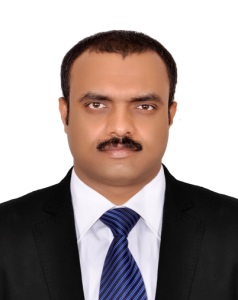 E-Mail:   MURUGESAN.374469@2freemail.com I am seeking a challenging, prospective position which will transform my knowledge, experience and capabilities into a prosperous career in conjunction with the company’s goals and objectives. Organization               Inaya Facilities Management LLC, DubaiDesignation                  Assistant Bids ManagerPeriod	                Feb2014 – till dateCOMPANY PROFILE: Inaya Facilities Management Services, a subsidiary of the Belhasa Group was founded to provide our clients with the competitive edge, scalability and opportunity to source all the facilities management needs under one roof. We specialise in service and maintenance, technical solutions and integrated facilities management. Within 4 years of formation Inaya grew into an organisation with 400+ employed & contracted staff with annual turnover exceeding AED 60m, serving major clients in Retail, Residential, Commercial, OA, Education & Healthcare sectors.JOB RESPONSIBILITIES:To make an arrangement to collect the Request for proposal.Review the Request for proposalGet the approval from the management to bid Sent a Thanknote and Expression of Interest to the clientPrepare the compliance statement as per the RFP RequirementsIdentify the services like in house or outsourcePrepare an RFP Requirements presentation and meeting with Head of the Business Development and Operation.Fix an appointment with the client for site visitSent the site visit invitation and scope of work to all specialized system service providers Sent the site invitation to operation departmentPrepare the competitor analysis as per site survey attendanceSent the clarification to the clientGet the quote for specialized system and negotiate with the help of the procurement departmentPrepare the manpower calculation as per the asset register and finalize the manpower with the head of operation.Prepare the costing in detail like budget comparison, leasable area per sq.ft. rate ,Existing contract value (if possible)Review the costing and get the approval from the head of business development and operation.Prepare the commercial proposal as per the client requirementsSubmit the proposal in time to the client Prepare the bid winning analysis report based on the tender resultOrganization:Al Shirawi Facilities Management L.LC , DubaiDesignation: Estimation EngineerPeriod	:  June 2007 – Dec 2013COMPANY PROFILE: Oasis Investment Company's (The Holding Company of The Al Shirawi Group of Companies)-One of the largest conglomerates in the UAE since 1971 which is locally owned and UAE focused. It is a consolidated group of over 30 successful companies and has tie-ups with more than 100 multi-nationals. Company has a turnover of AED 4 billion (US$1.1 billion). It is being audited by KPMG and financials listed on D&B and has employee strength of 5500JOB RESPONSIBILITIES:Prepare complete quantity take-offs, analysis, estimate, and studies for all items incorporated in the scope, anticipating details necessary to deliver the service. Participate in site visits to represent FMS and gather client/owner specific information related to the opportunity. Analyze existing site conditions and all documents (plans, specifications, etc.) to determine any required scope that is not indicated. Prepare detailed estimate of entire scope including FMS staff cost, subcontractor/supplier cost, service cost, and General Conditions.Prepare bid packages for all services requiring subcontractor/supplier participation. Develop a go to market strategy for the bid packages and interface with subcontractors and suppliers. Act as focal point with subcontractors, suppliers, and project team related to development of service delivery budget. Obtain and evaluate subcontractor/supplier proposals relative to their scope of work. Determine if full scope is covered, any overlap with other subcontractors/suppliers and manage risk of scope gaps. Develop a value analysis by defining alternatives to the proposed scope of service that are more cost-efficient. Prepare recommendation for subcontractor/ supplier selection to FMS Management and client. Prepare bids and proposals for different contract types (Lump Sum, Cost Plus, etc.)Develop, update and maintain a historical database of operations, maintenance and repair unit cost figures to facilitate reporting and estimating future opportunities. Interface with clients/owners and internal team, provide timely and accurate reports; represent at internal and external meetings, etc. Support FMS Management in proposal presentations. Assist in the development of strategic plans for the markets of business services.BOMA Chart of Account commercial proposal prepared for Wasl Projects.Opex chart of Account  commercial proposal prepared for Tecom ProjectsCBD MEP soft and Hard MEP Maintenance chart of Account  prepared for Dubai festival City (Al Futtaim Projects)chart of Account  commercial proposal prepared for MusanadaWas an active participant at the recently held “FM EXPO 2015” at the World Trade Centre in Dubai.This internationally acclaimed facility management event is held every year and attracts a diversified following. Attended the “WORLD FM DAY 2015”, at the World Trade Centre, first ever in the Middle East organized by MEFMA, U.A.EParticipated in the training session organized by Al Shirawi Engineering Services Group on Effective Marketing Skills & Submittal PreparationAttended training on Cultural EtiquetteIntegrated Management System Internal Auditor Training (ISO 9001:2008, ISO 140001:2004 & OHSAS 18001:2007) successfully completed.3 Years Electrical & Electronics Engineering  (Diploma)          - 72%               Scad Group of Technology, India						Higher Secondary (+2)  		- 54%State board, Tamil Nadu, IndiaS S L C		- 75%State Board, Tamil Nadu, IndiaExcellent verbal and written communicationUnderstanding MS - Office, Word, Excel, power point and other programsAmbitious, Quick Learner, Self confident and MotivatedExcellent analytical skills, Creative mind and Positive attitudeA flair for outgoing and researchTraveling and meeting peopleE-Mail			:            Murugesan.374469@2freemail.com           Nationality			:	IndianMarital Status		:	Male, MarriedAge				:	36yrsLanguages known		:	English, Tamil,  Malayalam, HindiDriving license:		:	Valid U.A.E Driving LicenseVisa Status			:	Employment VisaObjective:Experience:Bid winning  Experience in the following SectorsBid winning  Experience in the following SectorsBid winning  Experience in the following SectorsBid winning  Experience in the following SectorsS.NoProject NameClient NameScope of worksA  Retail1  Ibn Battuta MallRetail Corp Mall LLCTFM2  Dragon Mart 01Retail Corp Mall LLCTFM3  The Galleria MallMubadala Real Estate - Infrastructure and Gulf RelatedTFMS.NoProject NameClient NameScope of worksB  Commercial1  The GalleriesLimitless LLCTFM2  Dubai Textile cityTexmasTFMC  Residential1  Discovery GardenNakheel PJSCTFM2  The GardensNakheel PJSCTFM3The Garden Furnished ApartmentsNakheel PJSCTFM4  Jebel Ali Village 296 villas Jebel Ali Village LLCHVAC 5  Al Badrah Town HousesDubai Waterfront LLCTFM6  Sea Side TowerBlue Lake propertiesTFMD  Education1  Collegiate American SchoolInnoventures EducationMEP2  Raffles World AcademyInnoventures EducationMEP3  Raffles International SchoolInnoventures EducationMEP4  Dubai International AcademyInnoventures EducationMEP5  Ranches Primary SchoolInternational Management VenturesMEPE  Healthcare1  Amana Healthcare Al AinAmana Healthtcare HospitalMEP2  Amana Healthcare Abu DhabiAmana Healthtcare HospitalMEP3  Iranian HospitalIranian HospitalTFMF  Free Hold Residential1  International city 238 OA Blgs.Strata Management Services LLCTFM2  Atlantic TowerPremium Community ManagementMEP 3  Al Badrah ResidencesStrata Management Services LLCTFM4  Dubai Springs Oasis TowerNovus Community ManagementMEP G  Free Hold Commercial  Detroit HousePremium Community ManagementTFMH  Mixed Use Developments1  Ibn Battuta Gate offices and residencesSeven Tides LimitedTFM2  Dar WaslWasl Asset Management groupTFMChart of Account Commercial Proposal Experience:Corporate Meetings and Events:Seminars:Educational Qualifications:Personal Skills:Personal Attributes:Personal Details: